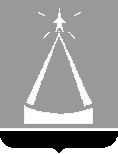 СОВЕТ ДЕПУТАТОВГОРОДСКОГО ОКРУГА ЛЫТКАРИНОРЕШЕНИЕ24.03.2022 № 197/26О внесении изменений и дополнений вРешение Совета депутатов городского округа Лыткарино «Об утверждении бюджета городского округа Лыткарино на  2022 год и на плановый период 2023 и 2024 годов В соответствии с Бюджетным кодексом Российской Федерации,с учетом уведомлений Министерства экономики и финансов Московской области о предоставлении межбюджетных трансфертов, а также с учетом необходимости решения первоочередных задач муниципального образования «Городской округ Лыткарино Московской области», Совет депутатов городского округа ЛыткариноРЕШИЛ:1. Утвердить изменения и дополнения в бюджет городского округа Лыткарино на  2022 год и  на плановый  период 2023 и 2024 годов(прилагается).2. Направить настоящие изменения и дополнения в бюджет городского округа Лыткарино на  2022 год  и  на плановый  период 2023 и 2024 годовГлаве городского округа  Лыткарино для подписания и  опубликования в газете «Лыткаринские вести».3. Разместить настоящее решение в сети Интернет на официальном сайте муниципального образования.Председатель Совета депутатов городского округа Лыткарино                                                             Е.В.СерёгинУтвержденоРешением Совета депутатов
городского округа Лыткариноот 24.03.2022 №197/26ИЗМЕНЕНИЯ И ДОПОЛНЕНИЯ В БЮДЖЕТГородСКОГО ОКРУГА ЛЫТКАРИНО НА 2022 ГОД и НА плановый период 2023 и 2024 годов(утвержденный Решением Совета депутатов г.о. Лыткарино 16.12.2021 № 170/23)Пункт 1 Статьи 1 изложить в следующей редакции:«1. Утвердить основные характеристики бюджета городского округа Лыткарино  на 2022 год:а)  общий объем доходов бюджета городского округа Лыткарино в сумме                       
4 252 656,1тыс. рублей, в том числе объем межбюджетных трансфертов, получаемых из бюджета Московской области в сумме 3 135 697,0тыс. рублей; б) общий объем расходов бюджета городского округа Лыткарино                           в сумме  4 258 674,2тыс. рублей;в) дефицит бюджета городского округа Лыткарино в сумме                               6 018,1тыс. рублей.».Пункт 2 Статьи 1 изложить в следующей редакции:«2. Утвердить основные характеристики бюджета городского округа Лыткарино на плановый период 2023 и 2024 годов:а) общий объем доходов бюджета городского округа Лыткарино                       на 2023 год  в сумме  2 119 280,4тыс. рублей, в том числе объем межбюджетных трансфертов, получаемых из бюджета Московской области, в сумме 964 373,9тыс. рублей и на 2024 год в сумме 2 196 345,8тыс. рублей,  в том числе объем межбюджетных трансфертов, получаемых из бюджета Московской области в сумме 1 174 849,0тыс. рублей;б) общий объем расходов бюджета городского округа Лыткарино                        на 2023 год в сумме 2 117 980,4тыс. рублей, в том числе условно            утвержденные расходы в сумме 28 918,1 тыс. рублей  и на 2024 год в сумме                                2 194 095,8тыс. рублей,  в том числе условно утвержденные расходы в сумме 51 050,0 тыс. рублей; в) профицит бюджета городского округа Лыткарино на 2023 год                             в сумме 1 300 ,0 тыс. рублей, профицит бюджета городского округа Лыткарино                  на 2024 год в сумме 2 250,0 тыс. рублей.».Пункт 1 Статьи 12 изложить в следующей редакции:« 1. Утвердить объем бюджетных ассигнований Дорожного фонда городского округа Лыткарино:на 2022 год  в сумме 11 997,4 в том числе:- за счет средств бюджета городского округа Лыткарино в сумме 6 648,0 тыс. рублей;- за счет средств субсидии из бюджета Московской области в сумме 5349,4 тыс.рублей;на 2023 год  в сумме 26 853,1 тыс.рублей, в том числе:- за счет средств бюджета городского округа Лыткарино в сумме 6 367,5 тыс. рублей;- за счет средств субсидии из бюджета Московской области в сумме 20485,6 тыс.рублей;на 2024 год  в сумме 6 736,9 тыс. рублей за счет средств бюджета городского округа Лыткарино.».В пункте 1 Статьи 13 число «20 539,6» заменить числом «2 238,5», число «60 047,2» заменить числом «59 937,2».Внести соответствующие изменения и дополнения в приложения к бюджету городского округа Лыткарино на 2022 годи на плановый период 2023 и 2024 годов:- в Приложение 1 «Поступление доходов в бюджет городского округа Лыткарино на 2022 год и на плановый период 2023 и 2024 годов», изложив его в редакции согласно Приложению 1 к настоящим изменениям и дополнениям;- в Приложение 2 «Распределение бюджетных ассигнований по разделам, подразделам, целевым статьям (муниципальным программам городского округа Лыткарино и непрограммным направлениям деятельности), группам и подгруппам видов расходов классификации расходов бюджета городского округа Лыткарино на 2022 год и на плановый период 2023 и 2024 годов», изложив его в редакции согласно Приложению 2 к настоящим изменениям и дополнениям;- в Приложение 3 «Ведомственная  структура расходов  бюджета  городского округа  Лыткарино на  2022  год и плановый период 2023 и 2024 годов», изложив его в редакции согласно Приложению 3 к настоящим изменениям и дополнениям;- в Приложение 4 «Распределение бюджетных ассигнований по целевым статьям (муниципальным программам городского округа Лыткарино и непрограммным направлениям деятельности), группам и подгруппам видов расходов классификации расходов бюджета городского округа Лыткарино на 2022 год и на плановый период 2023 и 2024 годов», изложив его в редакции согласно Приложению 4 к настоящим изменениям и дополнениям;-в Приложение 5 «Расходы  бюджета  городского округа  Лыткарино по  разделам и подразделам  классификации  расходов  бюджетов на  2022 год и плановый период 2023 и 2024 годов», изложив его в редакции согласно Приложению 5 к настоящим изменениям и дополнениям;- в Приложение 7 «Источники внутреннего финансирования дефицита бюджета городского округа Лыткарино на 2022 год и на плановый период 2023 и 2024 годов», изложив его в редакции согласно Приложению 6 к настоящим изменениям и дополнениям;- в Приложение 9 «Перечень муниципальных преференций городского округа Лыткарино на 2022 год», изложив его в редакции согласно Приложению 7 к настоящим изменениям и дополнениям;- в Приложение 10 «Перечень муниципальных преференций городского округа Лыткарино на 2023-2024 годы», изложив его в редакции согласно Приложению 8 к настоящим изменениям и дополнениям;- в Приложение 11 «Недополученные доходы бюджета городского округа Лыткарино в связи с предоставлением льгот  и муниципальных преференций на  2022 год и на плановый период 2023-2024 годов», изложив его в редакции согласно Приложению 9 к настоящим изменениям и дополнениям;- в Приложение 12 «Направление расходования и объем средств межбюджетных трансфертов, предоставляемых из бюджета Московской области бюджету городского округа Лыткарино на 2022 год и на плановый период 2023 и 2024 годов», изложив его в редакции согласно Приложению 10 к настоящим изменениям и дополнениям.Глава городского округа Лыткарино   			  		   К.А. Кравцов 